 Birmingham IA 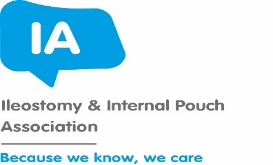  Membership FormTitle: (Mr., Mrs., Ms., Miss, Other _____________)First Name:_______________________    Last name: ____________________Address: ________________________________________________________________________________________________________________________________________________________________________________________________Postcode: ______________________ Phone (home)____________________    Phone (mobile) ____________________ Email address: ______________________________________________________ Date of Birth:___________________________________ Surgery type: (Ileostomy, Internal Pouch, Colostomy, Urostomy.)How did you find out about Birmingham IA? (Word of mouth, stoma nurse, internet search, IA Visitor, other?__________________________________________________________________ Additional Information: (Please add anything you would like us to know) ___________________________________________________________________ ___________________________________________________________________Payment Details:£15 per year for anyone under 60 years of age£10 per year for anyone 60 years of age and over      	I have made payment to Birmingham IA by BACS using Sort Code:   HSBC 40-42-12            Account number: 12455943I have given my last name as a reference in the BACS information box.ORI enclose a cheque for £15 or £10 as applicable.Gift Aid: I am a tax-payer and have completed and enclose a Gift Aid form.Please return by post to Mike Jameson, 27 Plants Close, Sutton Coldfield, West Midlands B73 5DH